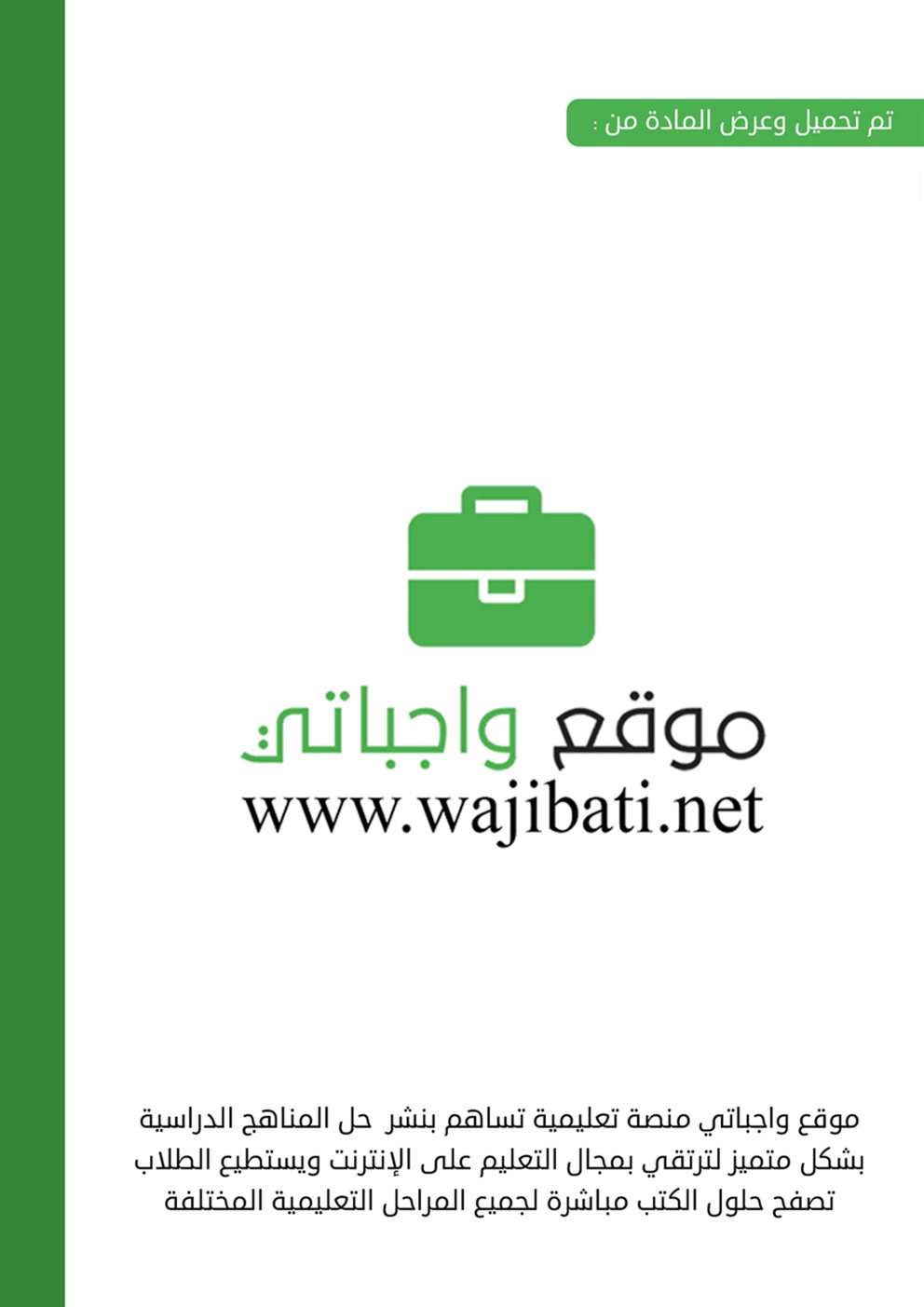 بسم الله الرحمن الرحيم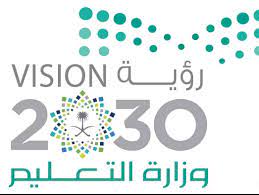 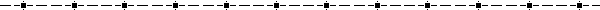 اختبار مادة ( الحاسب و تقنية المعلومات )الفصل الدراسي الثاني الدور الأول للعام الدراسي 1443هـالســـــؤال الأول : أ- اختر الإجابة الصحيحة لكل من العبارات التالية: -      يتــــبعالسؤال الثاني :ب –ضع علامة (√) أو (Х) أمام العبارات التالية:يتــــبعانتهت الأسئلة بالتوفيقالسؤالالدرجة الدرجة المستحقة الدرجة كتابةاسم المصححةاسمالمراجعةاسمالمدققةالأول7الثاني8المجموع15درجة المشروع العملي 25المجموع الكلي40تكمن أهمية الرسم و التصميم بالحاسب في كونها :تكمن أهمية الرسم و التصميم بالحاسب في كونها :تكمن أهمية الرسم و التصميم بالحاسب في كونها :تكمن أهمية الرسم و التصميم بالحاسب في كونها :تكمن أهمية الرسم و التصميم بالحاسب في كونها :تكمن أهمية الرسم و التصميم بالحاسب في كونها :تكمن أهمية الرسم و التصميم بالحاسب في كونها :تكمن أهمية الرسم و التصميم بالحاسب في كونها :أتوفير الوقت و الجهدباجراء عمليات حسابية معقدةجإدارة كمية هائلة من البياناتدمصدر للمعلومات و المعارفالمجتمع الذي يقوم على انتاج المعرفة و نشرها من خلال توظيف تقنية المعلومات و الاتصالات لتحقيق تنمية مستدامة :المجتمع الذي يقوم على انتاج المعرفة و نشرها من خلال توظيف تقنية المعلومات و الاتصالات لتحقيق تنمية مستدامة :المجتمع الذي يقوم على انتاج المعرفة و نشرها من خلال توظيف تقنية المعلومات و الاتصالات لتحقيق تنمية مستدامة :المجتمع الذي يقوم على انتاج المعرفة و نشرها من خلال توظيف تقنية المعلومات و الاتصالات لتحقيق تنمية مستدامة :المجتمع الذي يقوم على انتاج المعرفة و نشرها من خلال توظيف تقنية المعلومات و الاتصالات لتحقيق تنمية مستدامة :المجتمع الذي يقوم على انتاج المعرفة و نشرها من خلال توظيف تقنية المعلومات و الاتصالات لتحقيق تنمية مستدامة :المجتمع الذي يقوم على انتاج المعرفة و نشرها من خلال توظيف تقنية المعلومات و الاتصالات لتحقيق تنمية مستدامة :المجتمع الذي يقوم على انتاج المعرفة و نشرها من خلال توظيف تقنية المعلومات و الاتصالات لتحقيق تنمية مستدامة :أالتقليديبالمعرفيجالصناعيدالمفتوحهي مدن رقمية تعتمد خدمتها على البيئة التحتية لتقنية المعلومات و الاتصالات :هي مدن رقمية تعتمد خدمتها على البيئة التحتية لتقنية المعلومات و الاتصالات :هي مدن رقمية تعتمد خدمتها على البيئة التحتية لتقنية المعلومات و الاتصالات :هي مدن رقمية تعتمد خدمتها على البيئة التحتية لتقنية المعلومات و الاتصالات :هي مدن رقمية تعتمد خدمتها على البيئة التحتية لتقنية المعلومات و الاتصالات :هي مدن رقمية تعتمد خدمتها على البيئة التحتية لتقنية المعلومات و الاتصالات :هي مدن رقمية تعتمد خدمتها على البيئة التحتية لتقنية المعلومات و الاتصالات :هي مدن رقمية تعتمد خدمتها على البيئة التحتية لتقنية المعلومات و الاتصالات :أالمدن الحديثةبالمدن المتطورةجالمدن الذكيةدالمدن المتقدمةمن آثار العاب الحاسب الإيجابية :من آثار العاب الحاسب الإيجابية :من آثار العاب الحاسب الإيجابية :من آثار العاب الحاسب الإيجابية :من آثار العاب الحاسب الإيجابية :من آثار العاب الحاسب الإيجابية :من آثار العاب الحاسب الإيجابية :من آثار العاب الحاسب الإيجابية :أزيادة التوترباكتساب افكار دخيلة على عقيدتةجانفصال عن الواقع الذي يعيشةدالتسلية و الترويح عن النفس في وقت الفراغيتسم مجتمع المعرفة بـــ:يتسم مجتمع المعرفة بـــ:يتسم مجتمع المعرفة بـــ:يتسم مجتمع المعرفة بـــ:يتسم مجتمع المعرفة بـــ:يتسم مجتمع المعرفة بـــ:يتسم مجتمع المعرفة بـــ:يتسم مجتمع المعرفة بـــ:أالإنفجار المعرفيببنك المعلوماتجالمدن الذكيةدشبكات الطاقة و الاتصالاتتعد نوعا من أنواع ألعاب المحاكاة :تعد نوعا من أنواع ألعاب المحاكاة :تعد نوعا من أنواع ألعاب المحاكاة :تعد نوعا من أنواع ألعاب المحاكاة :تعد نوعا من أنواع ألعاب المحاكاة :تعد نوعا من أنواع ألعاب المحاكاة :تعد نوعا من أنواع ألعاب المحاكاة :تعد نوعا من أنواع ألعاب المحاكاة :أألعاب تعليم القراءة و الحساببألعاب التحكم بقيادة الطائراتجألعاب المتاهاتدالالعاب الرياضية برامج لإنتاج رسوم تتميز بالجودة و الدقة العالية و تستخدم من قبل المتخصصين في مجال الصناعة و العمارة :برامج لإنتاج رسوم تتميز بالجودة و الدقة العالية و تستخدم من قبل المتخصصين في مجال الصناعة و العمارة :برامج لإنتاج رسوم تتميز بالجودة و الدقة العالية و تستخدم من قبل المتخصصين في مجال الصناعة و العمارة :برامج لإنتاج رسوم تتميز بالجودة و الدقة العالية و تستخدم من قبل المتخصصين في مجال الصناعة و العمارة :برامج لإنتاج رسوم تتميز بالجودة و الدقة العالية و تستخدم من قبل المتخصصين في مجال الصناعة و العمارة :برامج لإنتاج رسوم تتميز بالجودة و الدقة العالية و تستخدم من قبل المتخصصين في مجال الصناعة و العمارة :برامج لإنتاج رسوم تتميز بالجودة و الدقة العالية و تستخدم من قبل المتخصصين في مجال الصناعة و العمارة :برامج لإنتاج رسوم تتميز بالجودة و الدقة العالية و تستخدم من قبل المتخصصين في مجال الصناعة و العمارة :أبرامج الرسم الطلائيببرامج الرسوم المتحركةجبرامج التصميم بمساعدة الحاسبدبرامج المخططات الإنسيابيةمن الآثار الاقتصادية للمعرفة :من الآثار الاقتصادية للمعرفة :من الآثار الاقتصادية للمعرفة :من الآثار الاقتصادية للمعرفة :من الآثار الاقتصادية للمعرفة :من الآثار الاقتصادية للمعرفة :من الآثار الاقتصادية للمعرفة :من الآثار الاقتصادية للمعرفة :أنمو الحضاراتبزيادة الثروات الأرضيةجالتحول الى مجتمع معرفيدالتبادل التجاري الكترونياأداة رسم مجانية لإنشاء رسوم و تصاميم حية عبر الانترنت :أداة رسم مجانية لإنشاء رسوم و تصاميم حية عبر الانترنت :أداة رسم مجانية لإنشاء رسوم و تصاميم حية عبر الانترنت :أداة رسم مجانية لإنشاء رسوم و تصاميم حية عبر الانترنت :أداة رسم مجانية لإنشاء رسوم و تصاميم حية عبر الانترنت :أداة رسم مجانية لإنشاء رسوم و تصاميم حية عبر الانترنت :أداة رسم مجانية لإنشاء رسوم و تصاميم حية عبر الانترنت :أداة رسم مجانية لإنشاء رسوم و تصاميم حية عبر الانترنت :أRate my drawingبArtRageجGimpدinkscapeمن الآثار السلبية للألعاب على العقيدة :من الآثار السلبية للألعاب على العقيدة :من الآثار السلبية للألعاب على العقيدة :من الآثار السلبية للألعاب على العقيدة :من الآثار السلبية للألعاب على العقيدة :من الآثار السلبية للألعاب على العقيدة :من الآثار السلبية للألعاب على العقيدة :من الآثار السلبية للألعاب على العقيدة :أالعزلة و الإنفرادبالألفاظ الشركيةجالسمنةدضعف البصرأصبحت المجتمعات المعرفية كالقرية الصغيرة وهذا من سمات :أصبحت المجتمعات المعرفية كالقرية الصغيرة وهذا من سمات :أصبحت المجتمعات المعرفية كالقرية الصغيرة وهذا من سمات :أصبحت المجتمعات المعرفية كالقرية الصغيرة وهذا من سمات :أصبحت المجتمعات المعرفية كالقرية الصغيرة وهذا من سمات :أصبحت المجتمعات المعرفية كالقرية الصغيرة وهذا من سمات :أصبحت المجتمعات المعرفية كالقرية الصغيرة وهذا من سمات :أصبحت المجتمعات المعرفية كالقرية الصغيرة وهذا من سمات :أالتطور التقني بسرعة استجابة للمتغيراتج تجاوز الحدود المكانية و الزمانيةدالإنفجار المعرفيبرنامج لتحرير الصور و معالجتها يعد منافسا قويا لبرنامج الفوتوشوب و بديلا مجانيا عنه :برنامج لتحرير الصور و معالجتها يعد منافسا قويا لبرنامج الفوتوشوب و بديلا مجانيا عنه :برنامج لتحرير الصور و معالجتها يعد منافسا قويا لبرنامج الفوتوشوب و بديلا مجانيا عنه :برنامج لتحرير الصور و معالجتها يعد منافسا قويا لبرنامج الفوتوشوب و بديلا مجانيا عنه :برنامج لتحرير الصور و معالجتها يعد منافسا قويا لبرنامج الفوتوشوب و بديلا مجانيا عنه :برنامج لتحرير الصور و معالجتها يعد منافسا قويا لبرنامج الفوتوشوب و بديلا مجانيا عنه :برنامج لتحرير الصور و معالجتها يعد منافسا قويا لبرنامج الفوتوشوب و بديلا مجانيا عنه :برنامج لتحرير الصور و معالجتها يعد منافسا قويا لبرنامج الفوتوشوب و بديلا مجانيا عنه :أالرسم الحيب برنامج Inkscapeجتطبيق ArtRageد برنامج الجمبGimpنوع من الألعاب تعتمد على أسلوب التعلم من خلال اللعب ولاكتساب معارف و تطوير المهارات:نوع من الألعاب تعتمد على أسلوب التعلم من خلال اللعب ولاكتساب معارف و تطوير المهارات:نوع من الألعاب تعتمد على أسلوب التعلم من خلال اللعب ولاكتساب معارف و تطوير المهارات:نوع من الألعاب تعتمد على أسلوب التعلم من خلال اللعب ولاكتساب معارف و تطوير المهارات:نوع من الألعاب تعتمد على أسلوب التعلم من خلال اللعب ولاكتساب معارف و تطوير المهارات:نوع من الألعاب تعتمد على أسلوب التعلم من خلال اللعب ولاكتساب معارف و تطوير المهارات:نوع من الألعاب تعتمد على أسلوب التعلم من خلال اللعب ولاكتساب معارف و تطوير المهارات:نوع من الألعاب تعتمد على أسلوب التعلم من خلال اللعب ولاكتساب معارف و تطوير المهارات:أ العاب تعليمية بالعاب المحاكاة جألعاب ترفيهية دألعاب المتاهةيعرف تكوين الرسومات و الصور بالحاسب بــيعرف تكوين الرسومات و الصور بالحاسب بــيعرف تكوين الرسومات و الصور بالحاسب بــيعرف تكوين الرسومات و الصور بالحاسب بــيعرف تكوين الرسومات و الصور بالحاسب بــيعرف تكوين الرسومات و الصور بالحاسب بــيعرف تكوين الرسومات و الصور بالحاسب بــيعرف تكوين الرسومات و الصور بالحاسب بــأألعاب الحاسببالرسم بالحاسبجالعروض التقديمية دمعالجة النصوص1المجتمعات المعرفية المعاصرة تتميز بمرونة عاليةصح2برنامج الرسم الطلائي توفر إمكانية رسم المخططات الانسيابية و الخرائط الذهنية بأشكال متنوعة خطاء3يعد الرسم بالحاسب مرتفع التكاليف المادية لان إعادة الرسم و تعديلة يقابلها خسائر ماديةخطاء4من مزايا شبكات الطاقة و الاتصالات الذكية قدرتها على استعادة الخدمة ذاتياصح5التحكم في النوافذ و الستائر عن بعد او تلقائيا تعتبر احدى خدمات المنازل الذكيةصح6ألعاب المحاكاة هي ألعاب تتيح للاعب ان يعيش في بيئة خيالية تبدو كالواقع صح7برنامج الفوتوشوب هو البرنامج الأول في العالم من حيث القوة و كثرة المستخدمين صح8تقوم الأجهزة الذكية بمهام متعدده بهدف تسهيل الحياة على الإنسانصح9ألعاب الحاسب برامج حاسوبية يمارس فيها اللاعب اللعب في بيئة تفاعلية جذابة على جهاز الحاسب صح10من العوامل التي تقوم عليها المدن الذكية التقدم التكنولوجي و الالكترونيخطاء11تسهم برامج الرسم و التصميم بالحاسب في نشر العلم بأساليب مميزة و جذابة صح12أوجدت المجتمعات المعرفية مراكز ابحاث خاصة تعمل على انتاج المعرفة على نطاق واسعصح13تستطيع السيارات الذكية الوقوف الذاتي في المواقف بشكل آلي صح14من آثار اقتصاد المعرفة يغير الوظائف القديمة و يستحدث وظائف جديدهصح15المجتمع المعرفي يتحول تدريجيا الى عالم ذكيصح16برنامج Inkscape  مجاني يتميز بسهولتة للمبتدئين صح